2020年全國古蹟日活動「花蓮舊鐵道園區及市區周邊歷史文資參訪」一、目的：  花蓮舊火車站自日治時代起就作為東線鐵路樞紐，因來往商旅、貨物集散，帶來發展與繁榮，雖經歷戰火摧殘與早年缺乏文化資產保存概念，車站周邊建物與設施大多已湮滅或拆除，活動從舊火車站周邊碩果僅存歷史場域，如前臺灣總督府交通局鐵道部花蓮港事務所、鐵道部工務段及警務段等，發想鐵道榮景，追蹤歷史腳步至花蓮舊酒廠，前為臺灣總督府專賣局花蓮港支局花蓮酒工場，參觀園區製酒廠房內霧玻璃、檜木窗櫺、生產線遺跡，由此窺見日治時期工業建築風貌及昔日酒類製程至現今演進，一路延伸日治時期移民村-吉野村，日治時期最早設立的官營移民村所在，開村紀念碑(吉野拓地開村紀念碑)，碑面刻有當時第十六任臺灣總督中川健藏題字「拓地開村」及時任花蓮港廳長的今井昌治撰寫之碑文，記錄早期日民篳路藍縷，吉安慶修院，前身為真言宗高野山派吉野布教所，此為日民信仰中心，深具日本傳統構造形式寶形造屋頂、舖金屬浪板，日本真言宗光明真言百萬遍石碑、四國的八十八尊神像，保存完整日本佛寺建築及移民村文化。活動經由踏點現場，串起花蓮舊鐵道及市區周邊發展歷史脈絡，啟發民眾研究動機，培養文化涵養及傳承花蓮在地精神。二、辦理單位：  (一)指導單位：文化部文化資產局  (二)主辦單位：花蓮縣文化局  (三)協辦單位：花蓮縣文化局  (四)執行單位：花蓮縣文化局三、活動時間與地點  (一)時間：109年9月19日(週六)；早上10:00-16:10  (二)集合地點：鐵道園區一館（地址~~花蓮縣花蓮市中山路71號）  (三)活動表四、參加對象：國小以上學生（優先錄取）及民眾，計40人。五、報名方式：即日起一律線上報名，109/9/16截止      https://www.hccc.gov.tw/zh-tw/Activity/SignUp            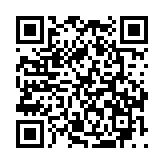 六、錄取公告：活動共計40人，如有超額情事，除以學生優先錄取對象，並由承辦單位採公開抽籤方式決定正備取。108年9月17日公告錄取名單於本縣文化局官方網站（首頁 > 最新訊息 > 本局公告）。                           其他注意事項(一) 錄取者若不克前來，請於活動前一日電話告知。    (二)本研習課程免費，承辦單位僅提供參與學員飲水機使用(為響應節能減碳環保       概念會場恕不提供紙杯)，並請攜帶醫療用口罩。    (三)若發生不可抗力之因素影響活動進行（如風災、地震、火災、水災等），依規       定辦理延期並公告於花蓮縣文化局網站及E-mail個別通知。    (四)聯絡窗口：林先生(花蓮縣文化局文化資產科03-8227121分機311)時間項目備註09:30-10:00學員報到報到地點為鐵道一館，花蓮縣花蓮市中山路71號10:00-10:05長官致詞10:05-10:10活動說明10:10-11:00鐵道一、二館參訪花蓮縣花蓮市福建街460號11:00-11:10移動至台灣鐵路局花蓮管理處處長官邸，行經花蓮鐵道文化園區11:10-12:00台灣鐵路局花蓮管理處處長官邸12:00-13:30午餐提供便當13:30-14:20花蓮舊酒廠（花蓮文化創意產業園區）14:20-14:40移動至花蓮吉野開村記念碑慶豐市場（吉安鄉中山路三段473號）旁14:40-15:20花蓮吉野開村記念碑15:20-15:40移動至吉安慶修院吉安鄉中興路345-1號15:40-16:10吉安慶修院16:10賦歸